REPLY FORM   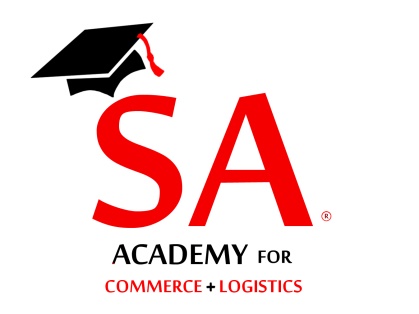 Forum with RDA Chairman                Please send all applications preferably by email                              Attn: Shippers’ Academy ColomboATTN: Secretary	 Shippers’ Academy Colombo	 105, Hunupitiya Lake Road	 Colombo 02Reference your circular dated 09th March 2019; we have the pleasure in nominating the following representatives to attend the Forum with the RDA Chairman on the 21st March 2019 at the Ceylon Chamber of Commerce.NAME OF COMPANY	:…………………………………………………………………………….ADDRESS		:……………………………………………………………………………..TEL NOS		:……………………………:……………………………………..FAX NO.		:……………………E-MAIL………….……………………………………NAME				        DESIGNATION                   Mobile                             E-mail1)…………………………………………….        …………………  ……………………..       …………………..2)………………………………………………..  …………………  …………………….        …………………..3)………………………………………………..  …………………  …………………….        …………………..4)………………………………………………..  …………………  …………………….        …………………..5)………………………………………………..  …………………  …………………….        …………………..Attached please find Cheque No:……………/ Bank ….….for Rs………………being participation fee at the above forum. Cheques should be drawn in favour of “Shippers’ Academy Colombo (Pvt) Ltd” (Rs. 2,200/- per participant)Name……………………………………..		Signature………………………..Designation:……….……………………			Date:…………………………….